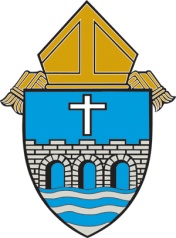 Diocese of BridgeportParish Self-Assessment and Planning QuestionnairePastoral and Sacramental Life:What are the signs of growth and vibrancy in your parish?What is the greatest strength of your parish?What are the greatest concerns or challenges facing your parish now and in the projected future?Which of these challenges do you feel the parish can address or has been addressing? How?Which challenges seem beyond the ability of the parish to adequately address with your current resources?Financial:Based upon your review of the parish financials, do you believe that the parish is financially sound and sustainable for the next five years?  What factors lead you to this determination?How does the parish plan to address any financial challenges that exist or may emerge?Buildings and Facilities:What is the current condition of your parish buildings?  (Please consider such areas as the roof, windows, boiler, floors, lighting, interior finishes, etc.)Church________________________________________________________________Rectory _______________________________________________________________School_________________________________________________________________Parish Hall _____________________________________________________________Convent_______________________________________________________________Grounds and Parking ____________________________________________________Other Parish Buildings – please identify______________________________________Are there any special capital repairs to any buildings that you anticipate in the next five years?Do you have any buildings, and/or land, which have the potential to be rented or used in an adaptive manner?  If so, how many and in what fashion can they be used?Community:How do you see your parish collaborating with other parishes in the future?  Are there parishes within your town/community that you currently collaborate with?What is your hope for your faith community in the coming years?Please Return Form by May 15, 2016 to:Fr. Michael Dogali – frdogali@diobpt.org Patrick Turner – pturner@diobpt.org